La hausse brutale de l’électricité fin 2021 est inquiétante pour l’avenir de l’irrigation.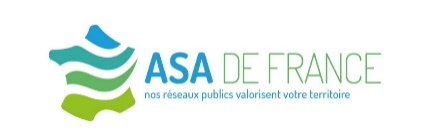 Le poste énergie représente souvent une part importante des charges des irrigants. Il paraît nécessaire de faire un état des lieux de la situation en France.En conséquence, nous vous adressons un questionnaire à remplir et à nous retourner rapidement.- Région :……………………………………………………………………………..- Département :……………………………………………………………..……- Structure : …………………………………………………………………………- Mail : ………………………………………………………………………………...  Téléphone : ………………………………………- Contrat Electricité : 			Achat direct (1)					Adhésion à un syndicat d’énergie (commune) (1)					Groupement d’achat (1)- Consommation annuelle (en kwh) : ………………………………………………………..- Recrutement courtier en énergie :        oui (1) non (1)- Type de contrat : 			Marché ordinaire  (1)					Accord-Cadre à marchés subséquents (1)					Autre : ……………………………………………..(1)- Date de négociation du contrat : …………………………………………. (Du dernier subséquent si accord cadre)- Durée du contrat  ………… ans sur 202..… - 202….. (Durée du subséquent si accord-cadre)- Segments d’électricité : Nombre C2 : ….…...  Nombre C3 : ……... Nombre C4 : ……… Nombre C5 : ………Rayer la mention inutileMARCHE : remplir avec le prix total volume annuel (avant écrêtement si indexé arenh) : si prix indexé arenh alors remplir avec le prix total volume annuel après écrêtement : si prix indexé arenh alors inscrire le taux d’arenhBORDEREAUUne synthèse sera effectuée. Elle servira de support pour étudier la situation des irrigants, et si besoin alerter les pouvoirs publics sur les dangers que représente la hausse de l’électricité pour la rentabilité des filières irriguées.L’agriculture a besoin d’un prix régulé et raisonnable de l’électricité pour pouvoir nourrir la population.FournisseurForme de prix (marché, arenh, mixte, autre)Consommation annuelle de référence (en Kwh)Prix de la fourniture ( € HT)2021(a)2021(c)(b)2022(a)2022(c)(b)2023(a)2023(c)(a)2024(a)2024(c)(a)Groupe de sitesPériode horosaisonnièreConsommation annuelle de référence (en Kwh)Prix de la fourniture (c€ HT)2021C4Heures Pleines Hiver2021C4Heures Creuses Hiver2021C4Heures Pleines Eté2021C4Heures Creuses Eté2022C4Heures Pleines Hiver2022C4Heures Creuses Hiver2022C4Heures Pleines Eté2022C4Heures Creuses Eté2021C3Pointes2021C3Heures Pleines Hiver2021C3Heures Creuses Hiver2021C3Heures Pleines Eté2021C3Heures Creuses Eté2022C3Pointes2022C3Heures Pleines Hiver2022C3Heures Creuses Hiver2022C3Heures Pleines Eté2022C3Heures Creuses Eté2021C2Pointes2021C2Heures Pleines Hiver2021C2Heures Creuses Hiver2021C2Heures Pleines Eté2021C2Heures Creuses Eté2022C2Pointes2022C2Heures Pleines Hiver2022C2Heures Creuses Hiver2022C2Heures Pleines Eté2022C2Heures Creuses Eté